Консультация для родителей детей старшего дошкольного возраста: 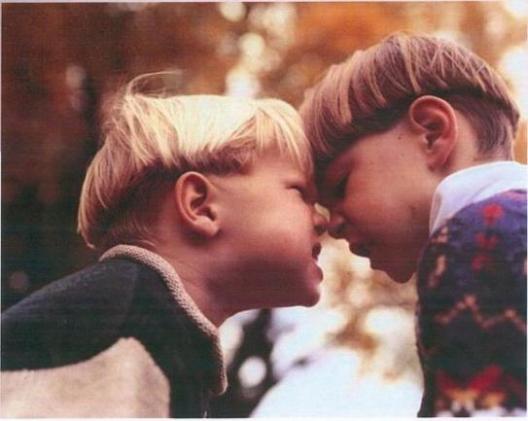 «ПОЧЕМУ ДЕТИ РУГАЮТСЯ?»Откуда в лексиконе детей появляются нецензурные или просто скверные слова? Мы искренне негодуем и возмущаемся, услышав от своего невинного ребенка «пару ласковых», сразу хочется его наказать или как-то пресечь поток брани. Безусловно, если ребенок ругается, это неприятно, плохо и неестественно, но сначала нужно разобраться, откуда взялись эти выражения.РЕБЕНОК ДЕЛИТСЯ НОВЫМИ ЗНАНИЯМИНе секрет, что словарный запас ребенка пополняется каждый день. Бессмысленно ругать ребенка за то, что он запоминает новые фразы и слова. Наоборот, ребенок привык, что мы поощряем его, хвалим за это. Если в один прекрасный день в ответ на новое слово родители накинутся на него с руганью или даже отшлепают, ребенок будет шокирован, он не поймет, за что ему так попало. Скорее всего, он насторожиться и сделает вывод, что нужно аккуратно делиться с родителями новыми знаниями, ведь неизвестно, чем это может закончиться – похвалой или подзатыльником. Это первые ростки детской скрытности.Не делайте такой ошибки! Сдержите себя и поговорите с ребенком спокойно, чтобы не напугать и не сбить с толку. Объясните, что слово или слова, которые он произнес только что – некрасивые, их употребляют плохо воспитанные и глупые люди, а ведь он очень умный и воспитанный ребенок. А вместо этих некультурных слов можно говорить другие, хорошие слова. И предложите ему несколько других – приличных – слов, которые имеют тот же смысл. В большинстве случаев после такого разговора плохие слова ребенок в дальнейшем произносить не будет.ВЗРОСЛЫЕ НЕ МОГУТ СДЕРЖАТЬСЯСлучается, что в семье взрослые без стеснения используют грубые слова. Но намного чаще дети обращают внимание на ненормативную лексику тогда, когда она применяется говорящим в эмоциональном порыве.Ребенок осознает, что при помощи таких слов взрослый выражает свои эмоции. Причем ребенку интересны не сами ругательства, а то, что они выражают в данный момент – злость, восторг, ужас, негодование и т.д. Задача родителей – убедить ребенка в том, что данные эмоции можно выражать и при помощи приличных слов, избегая мата и некрасивых выражений.Можно даже поиграть в игру: кто больше придумает фраз для выражения конкретной эмоции, например, гнева или радости. Перечисляйте по очереди с ребенком варианты: «Я ужасно зол!», «Я в ярости!», «Я в восторге!», «Меня переполняет ярость!».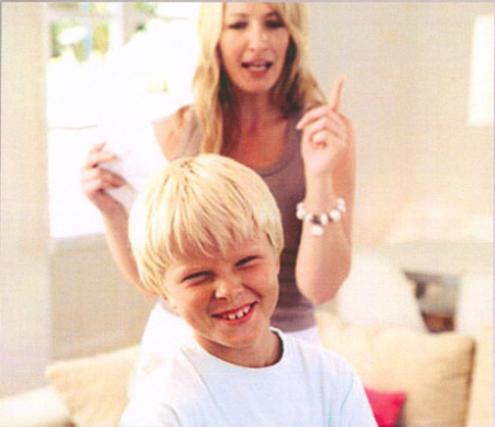 ЧТО ДЕЛАТЬ?Если бранное слово все-таки слетело с уст ребенка, то в первый раз постарайтесь сделать вид, что вы ничего не слышали, и понаблюдайте, как будет реагировать ребенок. Если ребенок уже понимает смысл сказанного, то он будет ждать от вас какой-то реакции, и не дождавшись, повторит провокацию или решит, что слово обычное, потеряет к нему интерес и забудет. Если же ребенок не ожидает никакой реакции, то, видимо, слово это он просто где-то услышал, и если не акцентировать на нем внимание, то оно так же легко и отцепиться.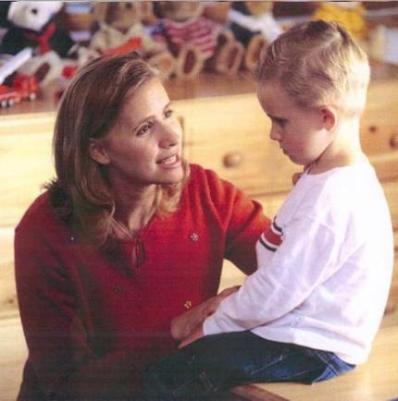 Если ребенок сказал нецензурное слово при посторонних, главное – сохранить спокойствие. Конечно, трудно сдержаться, ведь вам и стыдно, и хочется оправдаться. Сделайте вид, что ничего страшного не произошло, это лишь досадная случайность, улыбнитесь и смените тему разговора. А потом, когда остынете, поговорите с ребенком.Если ребенок сам попросил вас объяснить значение слова, постарайтесь спокойно и доступно рассказать ему, что это слово ругательное, расскажите о его значении, и о том, что его говорят, когда хотят кого-то обидеть, поэтому говорить его нельзя.Если ребенок кричит, злится и проявляет агрессию, родители должны показать, что они понимают и принимают его чувства. Нельзя просто запретить выражать свой гнев. Необходимо научить ребенка реагировать, проявлять негативные эмоции без грубых слов.Если ребенок мотивирует свою речь тем, что «все остальные тоже ругаются», попробуйте объяснить ребенку, что нецензурная лексика – это такая же зависимость,  как курение и алкоголь, и как никотин разрушает легкие, так и мат обедняет словарный запас и это вовсе не показатель взрослости, а обычная пагубная привычка. 